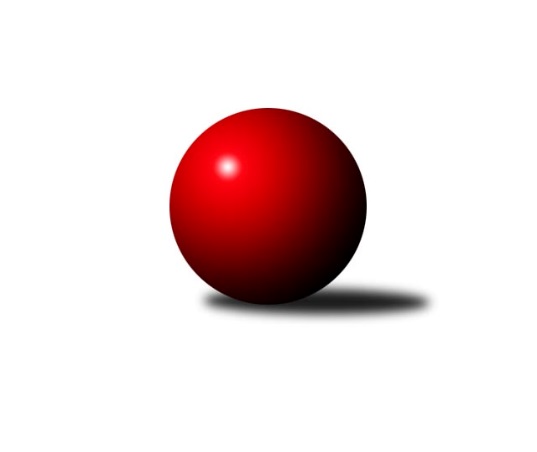 Č.11Ročník 2014/2015	11.2.2015Nejlepšího výkonu v tomto kole: 2385 dosáhlo družstvo: TJ Sokol Bohumín DOkresní přebor Ostrava 2014/2015Výsledky 11. kolaSouhrnný přehled výsledků:TJ Michalkovice B	- SKK Ostrava˝D˝	5.5:2.5	2349:2322	7.5:4.5	9.2.TJ Unie Hlubina C	- TJ Sokol Bohumín F	6:2	2382:2345	8.0:4.0	9.2.TJ Unie Hlubina E	- TJ Unie Hlubina˝D˝	2:6	2266:2367	5.0:7.0	10.2.TJ Sokol Bohumín D	- TJ VOKD Poruba C	5:3	2385:2377	4.0:8.0	10.2.SKK Ostrava C	- TJ Sokol Bohumín E	6:2	2309:2236	8.0:4.0	11.2.Tabulka družstev:	1.	SKK Ostrava C	11	9	0	2	64.0 : 24.0 	87.5 : 44.5 	 2357	18	2.	TJ Sokol Bohumín D	11	9	0	2	57.0 : 31.0 	76.0 : 56.0 	 2326	18	3.	TJ Unie Hlubina C	11	7	0	4	54.5 : 33.5 	76.0 : 56.0 	 2363	14	4.	TJ Michalkovice B	11	6	0	5	49.5 : 38.5 	74.0 : 58.0 	 2243	12	5.	TJ VOKD Poruba C	11	5	0	6	43.0 : 45.0 	68.5 : 63.5 	 2244	10	6.	SKK Ostrava˝D˝	11	5	0	6	42.5 : 45.5 	65.5 : 66.5 	 2303	10	7.	TJ Sokol Bohumín E	11	5	0	6	40.0 : 48.0 	60.0 : 72.0 	 2211	10	8.	TJ Unie Hlubina˝D˝	11	5	0	6	34.5 : 53.5 	52.5 : 79.5 	 2213	10	9.	TJ Unie Hlubina E	11	3	0	8	28.0 : 60.0 	51.0 : 81.0 	 2158	6	10.	TJ Sokol Bohumín F	11	1	0	10	27.0 : 61.0 	49.0 : 83.0 	 2166	2Podrobné výsledky kola:	 TJ Michalkovice B	2349	5.5:2.5	2322	SKK Ostrava˝D˝	Martin Ščerba	 	 211 	 201 		412 	 1.5:0.5 	 395 	 	194 	 201		Pavel Kubina	Petr Jurášek	 	 191 	 197 		388 	 0:2 	 414 	 	216 	 198		Jaroslav Čapek	Josef Paulus	 	 201 	 200 		401 	 2:0 	 393 	 	199 	 194		Petr Šebestík	Michal Borák	 	 180 	 182 		362 	 1:1 	 379 	 	178 	 201		Bohumil Klimša	Oldřich Bidrman	 	 217 	 199 		416 	 2:0 	 371 	 	190 	 181		Jiří Koloděj	Jan Zych	 	 184 	 186 		370 	 1:1 	 370 	 	204 	 166		Miroslav Kolodějrozhodčí: Nejlepší výkon utkání: 416 - Oldřich Bidrman	 TJ Unie Hlubina C	2382	6:2	2345	TJ Sokol Bohumín F	Eva Marková	 	 206 	 211 		417 	 2:0 	 387 	 	202 	 185		Günter Cviner	Radmila Pastvová	 	 210 	 219 		429 	 2:0 	 391 	 	195 	 196		Ladislav Štafa	Stanislav Navalaný	 	 191 	 211 		402 	 1:1 	 406 	 	213 	 193		Vladimír Sládek	Karel Kudela	 	 210 	 206 		416 	 2:0 	 374 	 	201 	 173		Janka Sliwková	Josef Navalaný	 	 152 	 153 		305 	 0:2 	 383 	 	198 	 185		Petr Lembard	Lenka Raabová	 	 205 	 208 		413 	 1:1 	 404 	 	214 	 190		Stanislav Sliwkarozhodčí: Nejlepší výkon utkání: 429 - Radmila Pastvová	 TJ Unie Hlubina E	2266	2:6	2367	TJ Unie Hlubina˝D˝	Eva Michňová	 	 187 	 180 		367 	 0:2 	 414 	 	216 	 198		František Sedláček	Libor Mendlík	 	 185 	 197 		382 	 0:2 	 437 	 	227 	 210		Jaroslav Kecskés	Veronika Rybářová	 	 185 	 210 		395 	 2:0 	 369 	 	180 	 189		Jiří Preksta	Michal Brablec	 	 177 	 151 		328 	 0:2 	 375 	 	188 	 187		Monika Slovíková	Daniel Herák	 	 208 	 207 		415 	 2:0 	 387 	 	200 	 187		Libor Pšenica	Jiří Štroch	 	 175 	 204 		379 	 1:1 	 385 	 	199 	 186		Hana Vlčkovározhodčí: Nejlepší výkon utkání: 437 - Jaroslav Kecskés	 TJ Sokol Bohumín D	2385	5:3	2377	TJ VOKD Poruba C	Karol Nitka	 	 227 	 224 		451 	 2:0 	 413 	 	217 	 196		Zdeněk Hebda	Vlastimil Pacut	 	 171 	 179 		350 	 0:2 	 373 	 	191 	 182		Helena Hýžová	Václav Kladiva	 	 220 	 199 		419 	 1:1 	 382 	 	182 	 200		Radim Bezruč	Markéta Kohutková	 	 175 	 195 		370 	 0:2 	 404 	 	188 	 216		František Hájek	Miroslav Paloc	 	 192 	 191 		383 	 0:2 	 406 	 	208 	 198		Zdeněk Mžik	René Světlík	 	 206 	 206 		412 	 1:1 	 399 	 	189 	 210		Ladislav Míkarozhodčí: Nejlepší výkon utkání: 451 - Karol Nitka	 SKK Ostrava C	2309	6:2	2236	TJ Sokol Bohumín E	Miroslav Heczko	 	 183 	 163 		346 	 0:2 	 372 	 	191 	 181		Kateřina Honlová	Miroslav Futerko ml.	 	 197 	 187 		384 	 2:0 	 359 	 	196 	 163		Jan Kohutek	Miroslav Futerko	 	 198 	 189 		387 	 2:0 	 348 	 	177 	 171		František Modlitba	Martin Futerko	 	 218 	 216 		434 	 2:0 	 374 	 	165 	 209		Martin Ševčík	Oldřich Stolařík	 	 191 	 197 		388 	 2:0 	 371 	 	187 	 184		Andrea Rojová	Rostislav Hrbáč	 	 178 	 192 		370 	 0:2 	 412 	 	198 	 214		Miroslava Ševčíkovározhodčí: Nejlepší výkon utkání: 434 - Martin FuterkoPořadí jednotlivců:	jméno hráče	družstvo	celkem	plné	dorážka	chyby	poměr kuž.	Maximum	1.	Martin Futerko 	SKK Ostrava C	413.72	283.7	130.0	6.1	3/4	(464)	2.	René Světlík 	TJ Sokol Bohumín D	411.50	283.3	128.2	6.1	4/4	(453)	3.	Rudolf Riezner 	TJ Unie Hlubina C	407.50	282.1	125.4	5.6	3/3	(447)	4.	Jiří Koloděj 	SKK Ostrava˝D˝	406.47	280.0	126.4	6.8	5/5	(439)	5.	Radmila Pastvová 	TJ Unie Hlubina C	403.89	287.0	116.9	7.6	3/3	(429)	6.	Miroslav Heczko 	SKK Ostrava C	403.72	287.2	116.5	6.5	4/4	(432)	7.	Lenka Raabová 	TJ Unie Hlubina C	401.00	271.0	130.0	6.1	2/3	(436)	8.	Stanislav Navalaný 	TJ Unie Hlubina C	400.44	270.5	129.9	4.7	3/3	(430)	9.	Jaroslav Kecskés 	TJ Unie Hlubina˝D˝	399.61	283.4	116.2	7.9	3/4	(437)	10.	Miroslav Paloc 	TJ Sokol Bohumín D	399.50	281.6	117.9	8.9	3/4	(449)	11.	Karel Kudela 	TJ Unie Hlubina C	398.29	283.2	115.1	8.8	3/3	(447)	12.	Tomáš Kubát 	SKK Ostrava C	397.00	284.2	112.8	8.4	4/4	(413)	13.	Václav Kladiva 	TJ Sokol Bohumín D	396.96	281.1	115.9	10.1	4/4	(447)	14.	Miroslav Koloděj 	SKK Ostrava˝D˝	395.87	274.8	121.0	8.8	5/5	(443)	15.	Ladislav Míka 	TJ VOKD Poruba C	395.56	269.7	125.9	8.8	3/4	(422)	16.	Petr Jurášek 	TJ Michalkovice B	392.97	274.3	118.7	8.6	3/4	(435)	17.	Radek Říman 	TJ Michalkovice B	392.67	272.7	120.0	7.7	3/4	(405)	18.	Zdeněk Hebda 	TJ VOKD Poruba C	391.98	281.8	110.2	9.1	4/4	(423)	19.	Libor Mendlík 	TJ Unie Hlubina E	390.67	277.4	113.3	7.7	4/4	(421)	20.	Josef Paulus 	TJ Michalkovice B	390.50	277.6	112.9	9.7	3/4	(426)	21.	Hana Zaškolná 	TJ Sokol Bohumín D	390.00	273.3	116.7	11.0	4/4	(441)	22.	Jaroslav Čapek 	SKK Ostrava˝D˝	388.65	268.5	120.2	9.9	5/5	(414)	23.	Oldřich Bidrman 	TJ Michalkovice B	387.85	278.6	109.3	8.5	4/4	(423)	24.	Rostislav Hrbáč 	SKK Ostrava C	387.78	273.9	113.9	9.8	3/4	(394)	25.	Helena Hýžová 	TJ VOKD Poruba C	385.54	273.2	112.3	9.8	4/4	(406)	26.	Stanislav Sliwka 	TJ Sokol Bohumín F	384.00	269.9	114.1	7.5	4/4	(415)	27.	Miroslav Futerko ml. 	SKK Ostrava C	383.50	265.9	117.6	8.0	4/4	(411)	28.	Libor Pšenica 	TJ Unie Hlubina˝D˝	382.47	274.4	108.1	8.1	3/4	(411)	29.	Pavel Chodura 	SKK Ostrava C	382.00	275.0	107.0	7.5	3/4	(404)	30.	Günter Cviner 	TJ Sokol Bohumín F	381.50	278.8	102.8	9.7	4/4	(416)	31.	Jan Zych 	TJ Michalkovice B	381.46	273.6	107.9	8.3	4/4	(410)	32.	Radim Konečný 	TJ Unie Hlubina C	380.70	266.8	113.9	8.4	2/3	(429)	33.	Petr Šebestík 	SKK Ostrava˝D˝	380.50	275.4	105.1	12.2	4/5	(437)	34.	Karol Nitka 	TJ Sokol Bohumín D	380.29	268.9	111.4	9.7	4/4	(451)	35.	Andrea Rojová 	TJ Sokol Bohumín E	379.50	270.2	109.3	11.3	4/4	(439)	36.	Koloman Bagi 	TJ Unie Hlubina˝D˝	378.90	267.5	111.4	12.7	4/4	(433)	37.	Michaela Černá 	TJ Unie Hlubina C	378.72	275.4	103.3	11.8	3/3	(402)	38.	Pavel Kubina 	SKK Ostrava˝D˝	376.27	272.8	103.5	11.3	5/5	(402)	39.	Jan Kohutek 	TJ Sokol Bohumín E	375.64	272.8	102.9	11.4	4/4	(413)	40.	Martin Ševčík 	TJ Sokol Bohumín E	375.16	270.4	104.8	11.5	4/4	(415)	41.	Veronika Rybářová 	TJ Unie Hlubina E	373.66	271.1	102.6	12.6	4/4	(448)	42.	Miroslava Ševčíková 	TJ Sokol Bohumín E	372.61	269.8	102.9	10.8	4/4	(421)	43.	Bohumil Klimša 	SKK Ostrava˝D˝	371.50	269.6	101.9	12.8	4/5	(384)	44.	Lucie Maláková 	TJ Unie Hlubina E	371.42	266.8	104.6	10.1	4/4	(439)	45.	František Sedláček 	TJ Unie Hlubina˝D˝	370.44	271.5	98.9	13.6	3/4	(420)	46.	Markéta Kohutková 	TJ Sokol Bohumín D	370.19	266.8	103.4	11.4	4/4	(445)	47.	Radim Bezruč 	TJ VOKD Poruba C	370.18	266.7	103.5	12.9	4/4	(411)	48.	Jiří Preksta 	TJ Unie Hlubina˝D˝	370.08	266.4	103.7	12.3	3/4	(417)	49.	Oldřich Stolařík 	SKK Ostrava C	369.78	263.3	106.5	11.1	3/4	(388)	50.	František Hájek 	TJ VOKD Poruba C	369.18	261.8	107.4	10.9	4/4	(404)	51.	Vlastimil Pacut 	TJ Sokol Bohumín D	366.38	272.0	94.4	12.3	3/4	(408)	52.	Kateřina Honlová 	TJ Sokol Bohumín E	365.63	259.7	105.9	9.6	4/4	(427)	53.	Daniel Herák 	TJ Unie Hlubina E	364.56	255.5	109.1	12.8	3/4	(415)	54.	Tomáš Papala 	TJ Michalkovice B	362.75	271.1	91.6	13.8	4/4	(386)	55.	Ladislav Štafa 	TJ Sokol Bohumín F	360.02	264.7	95.4	12.4	4/4	(405)	56.	František Tříska 	TJ Unie Hlubina˝D˝	358.29	265.9	92.4	13.8	4/4	(433)	57.	Alena Koběrová 	TJ Unie Hlubina˝D˝	358.00	255.8	102.3	13.5	4/4	(400)	58.	Vladimír Sládek 	TJ Sokol Bohumín F	357.68	262.3	95.4	15.6	4/4	(406)	59.	Martin Ščerba 	TJ Michalkovice B	357.00	260.8	96.3	12.5	4/4	(412)	60.	Jiří Číž 	TJ VOKD Poruba C	355.00	261.8	93.3	12.8	4/4	(366)	61.	Jiří Štroch 	TJ Unie Hlubina E	354.60	251.6	103.0	13.0	3/4	(395)	62.	Hana Vlčková 	TJ Unie Hlubina˝D˝	354.17	261.0	93.2	13.3	3/4	(401)	63.	Petr Lembard 	TJ Sokol Bohumín F	352.88	260.8	92.1	15.7	4/4	(390)	64.	František Modlitba 	TJ Sokol Bohumín E	349.33	255.6	93.8	14.8	4/4	(378)	65.	Pavlína Křenková 	TJ Sokol Bohumín F	336.67	246.3	90.4	16.1	3/4	(389)	66.	Pavel Rybář 	TJ Unie Hlubina E	336.67	248.3	88.3	13.7	3/4	(360)	67.	Eva Michňová 	TJ Unie Hlubina E	335.50	244.8	90.7	18.1	3/4	(391)	68.	Petra Jurášková 	TJ Michalkovice B	331.33	252.7	78.7	14.0	3/4	(350)		Eva Marková 	TJ Unie Hlubina C	436.50	300.5	136.0	4.5	1/3	(456)		Michal Blinka 	SKK Ostrava C	411.17	282.9	128.3	7.5	2/4	(433)		Jiří Břeska 	TJ Unie Hlubina E	406.40	282.4	124.0	4.4	1/4	(427)		Zdeněk Zhýbala 	TJ Michalkovice B	405.50	281.5	124.0	5.5	2/4	(432)		Zdeněk Mžik 	TJ VOKD Poruba C	404.00	280.5	123.5	5.0	2/4	(406)		Miroslav Futerko 	SKK Ostrava C	389.90	287.1	102.9	10.1	2/4	(428)		Vojtěch Zaškolný 	TJ Sokol Bohumín E	384.17	267.9	116.3	9.5	2/4	(414)		Václav Rábl 	TJ Unie Hlubina C	383.00	288.0	95.0	12.0	1/3	(383)		Bart Brettschneider 	TJ Unie Hlubina C	379.50	282.5	97.0	12.5	1/3	(391)		Antonín Pálka 	SKK Ostrava˝D˝	373.33	256.5	116.8	8.5	3/5	(380)		Petr Řepecky 	TJ Michalkovice B	373.33	265.0	108.3	8.3	1/4	(382)		Karolina Chodurová 	SKK Ostrava C	373.00	275.5	97.5	12.5	2/4	(378)		Josef Navalaný 	TJ Unie Hlubina C	370.00	274.3	95.8	11.8	1/3	(412)		Anna Káňová 	TJ Unie Hlubina E	369.00	268.0	101.0	11.0	1/4	(369)		Alžběta Ferenčíková 	TJ Unie Hlubina E	367.00	268.0	99.0	10.7	1/4	(390)		Lukáš Skřipek 	TJ VOKD Poruba C	359.75	255.8	104.0	13.0	2/4	(369)		Vladimír Korta 	SKK Ostrava˝D˝	359.00	249.5	109.5	8.5	1/5	(370)		Janka Sliwková 	TJ Sokol Bohumín F	352.92	266.5	86.4	17.2	2/4	(377)		Monika Slovíková 	TJ Unie Hlubina˝D˝	352.05	252.7	99.4	10.3	2/4	(382)		Karel Svoboda 	TJ Unie Hlubina E	350.00	245.0	105.0	9.0	1/4	(350)		Michal Brablec 	TJ Unie Hlubina E	347.67	255.7	92.0	12.7	1/4	(372)		Vladimír Rada 	TJ VOKD Poruba C	337.75	247.8	90.0	13.9	2/4	(358)		Tereza Vargová 	SKK Ostrava˝D˝	337.00	237.5	99.5	13.0	1/5	(343)		Jana Frýdová 	TJ Sokol Bohumín F	336.50	258.5	78.0	21.5	2/4	(351)		René Svoboda 	SKK Ostrava˝D˝	336.00	233.0	103.0	13.0	1/5	(336)		Petr Stareček 	TJ VOKD Poruba C	336.00	245.0	91.0	13.0	1/4	(336)		Jaroslav Šproch 	SKK Ostrava˝D˝	333.00	246.0	87.0	19.0	1/5	(333)		Michal Borák 	TJ Michalkovice B	328.67	238.0	90.7	15.3	2/4	(362)		Radek Richter 	TJ Sokol Bohumín F	326.00	243.5	82.5	17.5	1/4	(328)		David Zahradník 	TJ Sokol Bohumín E	306.50	229.0	77.5	16.5	2/4	(343)		Radomíra Kašková 	TJ Michalkovice B	298.00	226.5	71.5	22.0	1/4	(315)Sportovně technické informace:Starty náhradníků:registrační číslo	jméno a příjmení 	datum startu 	družstvo	číslo startu
Hráči dopsaní na soupisku:registrační číslo	jméno a příjmení 	datum startu 	družstvo	Program dalšího kola:12. kolo16.2.2015	po	17:00	TJ Unie Hlubina˝D˝ - SKK Ostrava C	17.2.2015	út	17:00	TJ Sokol Bohumín E - TJ Michalkovice B	18.2.2015	st	17:00	SKK Ostrava˝D˝ - TJ Sokol Bohumín D	18.2.2015	st	17:00	TJ VOKD Poruba C - TJ Unie Hlubina C	19.2.2015	čt	17:00	TJ Sokol Bohumín F - TJ Unie Hlubina E	Nejlepší šestka kola - absolutněNejlepší šestka kola - absolutněNejlepší šestka kola - absolutněNejlepší šestka kola - absolutněNejlepší šestka kola - dle průměru kuželenNejlepší šestka kola - dle průměru kuželenNejlepší šestka kola - dle průměru kuželenNejlepší šestka kola - dle průměru kuželenNejlepší šestka kola - dle průměru kuželenPočetJménoNázev týmuVýkonPočetJménoNázev týmuPrůměr (%)Výkon2xKarol NitkaBohumín D4513xMartin FuterkoSKK C116.454343xJaroslav KecskésHlubina D4372xKarol NitkaBohumín D116.44513xMartin FuterkoSKK C4343xOldřich BidrmanMichalkovice A113.624161xRadmila PastvováHlubina C4291xJaroslav ČapekOstrava D113.084143xVáclav KladivaBohumín D4191xMartin ŠčerbaMichalkovice A112.534122xEva MarkováHlubina C4172xMiroslava ŠevčíkováBohumín E110.54412